PANDUAN MONITORING DAN EVALUASI PENGABDIAN KEPADA MASYARAKAT DOSEN / MAHASISWA (MONEV)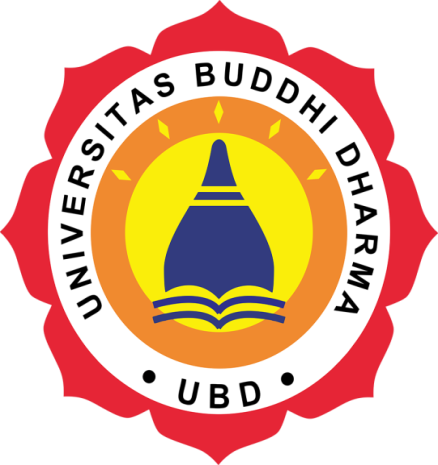 LEMBAGA PENELITIAN PUBLIKASI DAN PENGABDIAN         KEPADA MASYARAKAT UNIVERSITAS BUDDHI DHARMA 2023DAFTAR ISIMONITORING DAN EVALUASI PENGABDIAN KEPADA MASYARAKAT DOSEN / MAHASISWA (MONEV)PemahamanMonitoring adalah kegiatan pemantauan atau pengamatan yang berlangsung selama kegiatan berjalan untuk memastikan dan mengendalikan keserasian pelaksanaan program dengan perencanaan yang telah ditetapkan. Monitoring Pengabdian kepada Masyarakat adalah kegiatan pemantauan terhadap kegiatan Pengabdian kepada Masyarakat agar pelaksanaannya sesuai dengan rencana yang telah ditetapkan. Evaluasi adalah upaya menilai kualitas program dan hasil-hasilnya secara berkala dengan menggunakan pendekatan yang tepat. Evaluasi Pengabdian kepada Masyarakat berarti upaya menggali informasi terhadap proses dan hasil Pengabdian kepada Masyarakat untuk menilai kualitasnya dengan menggunakan pendekatan yang tepat.  TujuanPenyusunan panduan monitoring dan evaluasi ini dimaksudkan agar kegiatan monitoring dan evaluasi Pengabdian kepada Masyarakat yang dilakukan di LP3kM Univesitas Buddhi Dharma berlangsung efektif. Dengan kata lain, Panduan ini dimaksudkan sebagai rujukan bagi pengabdi dan tim pemantau atau petugas monev dalam menjalankan tugas monitoring dan evaluasi Pengabdian kepada Masyarakat di LP3kM Universitas Buddhi Dharma.Kegiatan monitoring dan evaluasi Pengabdian kepada Masyarakat dilakukan dengan tujuan sebagai berikut:Mengendalikan proses Pengabdian kepada Masyarakat agar berlangsung secara efektif dan mencapai hasil sesuai yang direncanakan.Menggali informasi yang berkaitan dengan pelaksanaan Pengabdian kepada Masyarakat dan hasil-hasilnya serta memperoleh bahan informasi untuk keberlanjutan Pengabdian kepada Masyarakat berikutnya.Menggali informasi untuk pengambilan keputusan dalam rangka pengambilan kebijakan Pengabdian kepada Masyarakat lebih lanjut.Mekanisme PelaksanaanPersiapanPersiapan dilakukan melalui kegiatan:Penyusunan jadwal monev.Penentuan Tim dan Personil monev.Penyampaian surat pemeberiatahuan kepada pengabdi.Penyiapan instrumen monev (instrumen terlampir).Konfirmasi kesediaan waktu dan tempat monev.Penyiapan administrasi lain yang dianggap perlu.PelaksanaanPelaksanaan monev dengan melakukan :Penyediaan/penyepakatan tempat monev.Wawancara/pemantauan pelaksanaan Pengabdian Kepada Masyarakat dengan menggunakan instrumen terlampir.Penyusunan laporan hasil monev.Tindak LanjutTindak lanjut yang dapat dilakuna :Penafsiran hasil monev.Pemberian rekomendasi untuk tindak lanjut Pengabdian kepada Masyarakat.Organisasi PelaksanaKegiatan monitoring dan evaluasi berada di bawah tanggung jawab ketua LP3kM Universitas Buddhi Dharma yang pelaksanaannya dikoordinasikan oleh Kepala Biro LP3kM Universitas Buddhi Dharma dan para Ketua Program Studi. Untuk kelancaranan pelaksanaan monev maka dibentuk Tim Pelaksana Monev yang keanggotaannya terdiri atas para Ketua Program Studi dan dosen Universitas Buddhi Dharma yang telah ditentukan.PembiayaanPembiayaan kegiatan Monitoring dan Evaluasi Pengabdian kepada Masyarakat yang dilakukan LP3kM Universitas Buddhi Dharma dibebankan pada Anggaran LP3kM pada tahun berjalan.Prinsip-Prinsip Monitoring dan EvaluasiPrinsip-prinsip Monitoring dan Evaluasi yang akan dilakukan untuk pelaksanaan Pengabdian kepada Masyarakat pada Universitas Buddhi Dharma adalah sebagai berikut:Monitoring dan Evaluasi kegiatan Pengabdian kepada Masyarakat dilaksanakan berdasarkan pada kejelasan tujuan dan hasil monitoring dan Evaluasi.Monitoring dan Evaluasi dilakukan secara obyektif dan inpersonal.Monitoring dan Evaluasi dilakukan oleh pihak LP3kM Universitas Buddhi Dharma.Pelaksanaan Monitoring dan Evaluasi dapat dipertangung jawabkan secara internal dan eksternal.Monitoring	dan Evaluasi mencapai semua aspek, baik kelembagaan, kemanusiaan, keuangan, akademik dan administrasi umum.Monitoring dan Evaluasi dilakukan secara berkala dan berkelanjutan.Lampiran 1
Form Penilaian Proposal Pengabdian Kepada MasyarakatPENILAIAN PROPOSAL PENGABDIAN KEPADA MASYARAKAT
Judul Pengabdian		: ....................................................................................................Ketua	PkM	Nama Lengkap	: ....................................................................................................NIP/NIDN/NIM	: ....................................................................................................Jabatan Fungsional	: ....................................................................................................Skema PkM			: ....................................................................................................Fakultas dan Program Studi	: ………..……………………………………………………………...Alamat E-mail		: ……………………………………………………………...............Nomor Telepon/HP		: ……………………………………………………………………...Lama Kegiatan Pengabdian	: ..……………………………………...………………………………Nama Mitra			: ..……………………………………...………………………………Jarak Mitra Dengan PT	: ..……………………………………...………………………………Biaya Yang Diusulkan	: …………………...………………………………………………….Catatan:  ......................................................................................................................................................................................................................................................................................................................................................................................................................................................Kota, dd - mm - yyPenilai
Ttd(Nama Lengkap)Lampiran 2 
Form Pengesahan Proposal Pengabdian Kepada MasyarakatPENGESAHAN PROPOSAL PENGABDIAN KEPADA MASYARAKATJudul :...............................................................................................................................................................Ketua PelaksanaNama Lengkap			: ....................................................................................................NIDN/NIM			: ....................................................................................................Jabatan Fungsional		: ....................................................................................................Fakultas dan Program Studi	: ............................................................................................................No. HP/e-mail			: ....................................................................................................Anggota (ke-n)Nama Lengkap			: ....................................................................................................NIDN/NIM			: ....................................................................................................Jabatan Fungsional		: ....................................................................................................Fakultas dan Program Studi	: ............................................................................................................No. HP/e-mail			: ....................................................................................................Institusi Mitra Nama Institusi Mitra		: ....................................................................................................Alamat				: ....................................................................................................Penanggungjawab		: ....................................................................................................Jarak Kantor UBD Ke Lokasi Mitra			: .............................................................................................kmLama Pelaksanaan Kegiatan	: ...................................................................Biaya yang Disetujui		: ...................................................................Mengetahui,								Kota, dd - mm - yyDekan .....								Ketua TimTtd									TtdNama Lengkap							Nama LengkapNIDN	 .....								NIDN .....Menyetujui, Ketua LP3kM				TtdNama LengkapNIDN .....Lampiran 3 
Form Penilaian Laporan Kemajuan Pengabdian Kepada MasyarakatPENILAIAN LAPORAN KEMAJUAN PENGABDIAN KEPADA MASYARAKATJudul Pengabdian		: ……………………….…………………………………………….Ketua	PkM	Nama Lengkap	: ....................................................................................................NIP/NIDN/NIM	: ....................................................................................................Jabatan Fungsional	: ....................................................................................................Fakultas dan Program Studi	: …………………………………………………………………….…Lama Kegiatan Pengabdian	: ……………………………………………………………………….Biaya	Tahap 1 		: ……………………………………………………………………….Biaya	Tahap 2		: ……………………………………………………………………….Catatan:  ......................................................................................................................................................................................................................................................................................................................................................................................................................................................Kota, dd - mm -yyPenilai
Ttd(Nama Lengkap)Lampiran 4 
Form Isian Laporan Akhir Pengabdian Kepada MasyarakatISIAN LAPORAN AKHIR PENGABDIAN KEPADA  MASYARAKATJenis Program Pengabdian Kepada Masyarakat 1):Pengabdian Kepada Masyarakat Hibah Program: ………………………………………………….…………………………………………………………………………………………………………………………………………………………….Pengabdian Kepada Masyarakat Internal Universitas Buddhi Dharma: ………………..……………………………………………………………………….………………………………………………………………………………………………………………………...Lama Periode Pengabdian Kepada Masyarakat 1):Enam BulanSatu TahunLainnya 	: ………………………Ketua Pelaksana	: …………………………………………………………………………………Fakultas dan Program studi	: …………………………………………………………………………………Bidang keahlian	: …………………………………………………………………………………Anggota PelaksanaPertama 		: ………………………………………………………………………Jurusan		: ………………………………………………………………………Fakultas dan Program studi	: ………………………………………………………………………Bidang keahlian	: ………………………………………………………………………Kedua			: ………………………………………………………………………Jurusan		: ………………………………………………………………………Fakultas		: ………………………………………………………………………Bidang keahlian	: ………………………………………………………………………Judul:.…………………………………………………………………………………………………………….………………………………………………………………………………………………….....Bidang Ilmu	: …………………………………………………………………………………Biaya yang Diusulkan		: ……………………….................................................................................Biaya yang Disetujui		: …………………………………………………………………………………Lokasi Pengabdian Kepada Masyarakat 1) :LaboratoriumBalai WargaLainnya (sebutkan) :………………………………………………………………………………………………………Nama dan Alamat Lokasi Pengabdian Kepada Masyarakat :…………………………………………………………………………………………………………………………………………………………………………………………………………………………Waktu Pelaksanaan : Tanggal Mulai :…………………………... Tanggal Selesai : ………………………………Kesesuaian Pelaksanaan Pengabdian Kepada Masyarakat :Waktu Pengabdian Kepada Masyarakat : Sesuai / tidak sesuai 3)Jika Tidak Sesuai, berikan alasan-alasan dan Penyelesaiannya : Alasan-alasan: ……………………………………………………………………………………………………….………………………………………………………………………………………………………………..Pencairan dana Pengabdian Kepada Masyarakat Tepat Waktu / Terlambat 3)Jelaskan Penggunaan Dana Pengabdian (Penyelesaian): ……………………………………………………………………………………………………………..……………………………………………………………………………………………………………..Metode atau Rancanagan Pengabdian Kepada Masyarakat : Sesuai/ tidak sesuai 3) Jika Tidak Sesuai, berikan alasan 2):1.	Ketersediaan bahan dan/ atau Alat2.	Kesulitan memperoleh data/ Informasi3.	Adanya teknik/ metode baru yang lebih baik4.   Lainnya (sebutkan) : ……………………………………………………………………….Jelaskan Metode atau Rancanagan Pengabdian (Penyelesaian): …………………………………………………………………………………………………………...………………………………………………………………………………………………………………...Sarana dan Prasarana : Sesuai/ tidak sesuai 3)Jika Tidak Sesuai, berikan alasan 2) :1.   Bahan Pengabdian Kepada Masyarakat tidak tersedia di dalam negeri2.   Listrik tidak stabil3.   Lainnya (sebutkan) : ……………………………………………………………………….Jelaskan Sarana dan Prasarana yang Digunakan Dalam Pengabdian (Penyelesaian): ………………………………………………………………………………………………………………………………………………………………………………………………………………………...Peranan Lembaga Pengabdian Kepada Masyarakat :Seleksi proposal Pengabdian Kepada Masyarakat	: ya / tidak 3)Menyelenggarakan seminar proposal : ya / tidak 3)Memantau pelaksanaan Pengabdian Kepada Masyarakat : ya / tidak 3)Menyelenggarakan seminar hasil Pengabdian Kepada Masyarakat : ya / tidak 3)Pelayanan lainnya (sebutkan): ………………………………………..………………………………………………………………………………………………………………………………………………………………………..Pelaksanaan Kerjasama dengan instansi lain :Keterlibatan Pengabdian Kepada Masyarakat dengan Program Pendidikan, Stakeholders:a.	Program Pascasarjana	: ya / tidak 3)b.	Sekolah			: ya / tidak 3)c.	Mahasiswa			: ya / tidak 3)Jumlah Mahasiswa yang terlibat dalam Pengabdian Kepada Masyarakat :a.	Mahasiwa S-1………..	Orangb.	Mahasiwa S-2………..	OrangKesesuaian Pelaksanaan dengan Usulan Pengabdian Kepada Masyarakat 1)a.	Seluruhnyab.   Sebagian, Berikan alasan : ……………………………………………………………………………………………………………..……………………………………………………………………………………………………………..c.	Tidak dilaksanakan, berikan alasan :.………………………………………………………………………………………………………….……………………………………………………………………………………………………………Masalah Kendala / Hambatan 2) :a.	Pencaiaran dana Pengabdian Kepada Masyarakat terlambatb.	Suku cadang alat tidak tersedia di dalam negeric.	Bahan Pengabdian Kepada Masyarakat tidak tersedia di dalam negerid.	Pemesanan bahan dan/ atau alat lamae.	Kesulitan memperoleh data/ informasif.	Kenaikan harga bahan dan/ atau alatg.	Adanya pemotongan pajakh.   Lainya (sebutkan) : ……………………………………………………………………………………………………………..……..………………………………………………………………………………………………………Publikasi hasil Pengabdian Kepada Masyarakat :ada / tidak 3)a. Jurnal artikel: …………………………………………………………………………………..…………………………b. Forum/ jurnal : ………………………………………………………………………….………………………………….c. Tanggal publikasi : ……………………………………………………………………..………………………………………Potensi HaKi 1) :a. Hak Paten b. Hak Cipta c. Tidak Ada Penerapan hasil Pengabdian Kepada Masyarakat :Menurut anda, berapa lama lagi hasil Pengabdian Kepada Masyarakat anda dapat diterapkan pada :Masyarakat sebagai kegiatan / usaha skala rumah tangga / skala kecil ?: ……... Bulan lagi.Masyarakat sebagai kegiatan / usaha skala menengah ?..........bulan lagi.Masyarakat sebagai kegiatan / usaha skala industry (bila ada) ? : …………..Bulan lagi.Hasil Pengabdian Kepada Masyarakat sebagai bahan pengajaranAdakah hasil Pengabdian Kepada Masyarakat ini direncanakan atau telah digunakan sebagai bahan pengajaran?1. Ya. Direncanakan : sebutkan kapan : ……………………………………………..……………………………………………………………….2. Ya, telah digunaka : sebutkan mulai kapan : …………………………………..………………………………………………………………………….3.	TidakTangerang, ………………………………….Ketua Tim Pelaksana,………………………………………………….Keterangan :1.	Pilih salah satu2.	Pilih bisa lebih dari satu3.	Coret yang tidak perluLampiran 5 
Form Monitoring dan Evaluasi Pengabdian Kepada MasyarakatLAPORAN MONITORING DAN EVALUASI PENGABDIAN KEPADA MASYARAKATJenis Program Pengabdian Kepada Masyarakat 1):Pengabdian Kepada Masyarakat Hibah Program: ………………………………………………….…………………………………………………………………………………………………………………………………………………………….Pengabdian Kepada Masyarakat Internal Universitas Buddhi Dharma: ………………..……………………………………………………………………….………………………………………………………………………………………………………………………...Lama Periode Pengabdian Kepada Masyarakat 1):Enam BulanSatu TahunLainnya 	: ………………………Ketua Pelaksana	: …………………………………………………………………………………Fakultas dan Program studi	: …………………………………………………………………………………Bidang keahlian	: …………………………………………………………………………………Anggota PelaksanaPertama 		: ………………………………………………………………………Jurusan		: ………………………………………………………………………Fakultas dan Program studi	: ………………………………………………………………………Bidang keahlian	: ………………………………………………………………………Kedua			: ………………………………………………………………………Jurusan		: ………………………………………………………………………Fakultas		: ………………………………………………………………………Bidang keahlian	: ………………………………………………………………………Judul:.…………………………………………………………………………………………………………….………………………………………………………………………………………………….....Bidang Ilmu	: …………………………………………………………………………………Biaya yang Diusulkan		: ……………………….................................................................................Biaya yang Disetujui		: …………………………………………………………………………………Lokasi Pengabdian Kepada Masyarakat 1) :LaboratoriumBalai WargaLainnya (sebutkan) :………………………………………………………………………………………………………Nama dan Alamat Lokasi Pengabdian Kepada Masyarakat :…………………………………………………………………………………………………………………………………………………………………………………………………………………………Cara Pemantauan 2) :a.	Peninjauan lapanganb.	Kunjungan Laboratoriumc.	Wawancarad.	Lainnya (Jelaskan)…………………………………………………………………………. Waktu Pelaksanaan : Tanggal Mulai :…………………………... Tanggal Selesai : ………………………………Kesesuaian Pelaksanaan Pengabdian Kepada Masyarakat :Waktu Pengabdian Kepada Masyarakat : Sesuai / tidak sesuai 3)Jika Tidak Sesuai, berikan alasan-alasan dan Penyelesaiannya : Alasan-alasan: ……………………………………………………………………………………………………….………………………………………………………………………………………………………………..Metode atau Rancanagan Pengabdian Kepada Masyarakat : Sesuai/ tidak sesuai 3) Jika Tidak Sesuai, berikan alasan 2):1.	Ketersediaan bahan dan/ atau Alat2.	Kesulitan memperoleh data/ Informasi3.	Adanya teknik/ metode baru yang lebih baik4.   Lainnya (sebutkan) : ……………………………………………………………………….Jelaskan Metode atau Rancanagan Pengabdian (Penyelesaian): …………………………………………………………………………………………………………...………………………………………………………………………………………………………………...Anggaran / Biaya Pengabdian Kepada Masyarakat : Sesuai/ tidak sesuai 3)Jika Tidak Sesuai, berikan alasan-alasan dan Penyelesaiannya :Jelaskan: ………………………………………………………………………………………………………………………………………………………………………………………………………………………..Sarana dan Prasarana : Sesuai/ tidak sesuai 3)Jika Tidak Sesuai, berikan alasan 2) :1.   Bahan Pengabdian Kepada Masyarakat tidak tersedia di dalam negeri2.   Listrik tidak stabil3.   Lainnya (sebutkan) : ……………………………………………………………………….Jelaskan Sarana dan Prasarana yang Digunakan Dalam Pengabdian (Penyelesaian): ………………………………………………………………………………………………………………………………………………………………………………………………………………………...Peranan Lembaga Pengabdian Kepada Masyarakat :Seleksi proposal Pengabdian Kepada Masyarakat	: ya / tidak 3)Menyelenggarakan seminar proposal : ya / tidak 3)Memantau pelaksanaan Pengabdian Kepada Masyarakat : ya / tidak 3)Menyelenggarakan seminar hasil Pengabdian Kepada Masyarakat : ya / tidak 3)Pelayanan lainnya (sebutkan): ………………………………………..………………………………………………………………………………………………………………………………………………………………………..Pelaksanaan Kerjasama dengan instansi lain :Keterlibatan Pengabdian Kepada Masyarakat dengan Program Pendidikan, Stakeholders:a.	Program Pascasarjana	: ya / tidak 3)b.	Sekolah			: ya / tidak 3)c.	Mahasiswa			: ya / tidak 3)Jumlah Mahasiswa yang terlibat dalam Pengabdian Kepada Masyarakat :a.	Mahasiwa S-1………..	Orangb.	Mahasiwa S-2………..	OrangKesesuaian Pelaksanaan dengan Usulan Pengabdian Kepada Masyarakat 1)a.	Seluruhnyab.   Sebagian, Berikan alasan : ……………………………………………………………………………………………………………..……………………………………………………………………………………………………………..c.	Tidak dilaksanakan, berikan alasan :.………………………………………………………………………………………………………….……………………………………………………………………………………………………………Masalah Kendala / Hambatan 2) :a.	Pencaiaran dana Pengabdian Kepada Masyarakat terlambatb.	Suku cadang alat tidak tersedia di dalam negeric.	Bahan Pengabdian Kepada Masyarakat tidak tersedia di dalam negerid.	Pemesanan bahan dan/ atau alat lamae.	Kesulitan memperoleh data/ informasif.	Kenaikan harga bahan dan/ atau alatg.	Adanya pemotongan pajakh.   Lainya (sebutkan) : ……………………………………………………………………………………………………………..……..………………………………………………………………………………………………………Publikasi hasil Pengabdian Kepada Masyarakat :ada / tidak 3)a. Jurnal artikel: …………………………………………………………………………………..…………………………b. Forum/ jurnal : ………………………………………………………………………….………………………………….c. Tanggal publikasi : ……………………………………………………………………..………………………………………Potensi HaKi 1) :a. Hak Paten b. Hak Cipta c. Tidak Ada Penerapan hasil Pengabdian Kepada Masyarakat :Menurut anda, berapa lama lagi hasil Pengabdian Kepada Masyarakat anda dapat diterapkan pada :Masyarakat sebagai kegiatan / usaha skala rumah tangga / skala kecil ?: ……... Bulan lagi.Masyarakat sebagai kegiatan / usaha skala menengah ?..........bulan lagi.Masyarakat sebagai kegiatan / usaha skala industry (bila ada) ? : …………..Bulan lagi.Hasil Pengabdian Kepada Masyarakat sebagai bahan pengajaranAdakah hasil Pengabdian Kepada Masyarakat ini direncanakan atau telah digunakan sebagai bahan pengajaran?1. Ya. Direncanakan : sebutkan kapan : ……………………………………………..……………………………………………………………….2. Ya, telah digunaka : sebutkan mulai kapan : …………………………………..………………………………………………………………………….3.	Tidak Penilaian Umum : …………………………………………………………………………………………………………...………………………………………………………………………………………………………………...Rekomendasi / Saran 1) :Pengabdian Kepada Masyarakat SelesaiPengabdian Kepada Masyarakat dilanjutkanPengabdian Kepada Masyarakat dilanjutkan untuk Pengabdian Kepada Masyarakat unggulan/ terobosanPengabdian Kepada Masyarakat tidak dilanjutkanLainnya (sebutkan) : ……………………………………………………………………………………………………….Tangerang, ………………………………….Pengawas,………………………………………………….Keterangan :1.	Pilih salah satu2.	Pilih bisa lebih dari satu3.	Coret yang tidak perluLampiran 6
Kuisioner Kepuasan MitraFORM ISIAN KEPUASAN MITRAKota, dd - mm – yyYang menyatakan,					Mengetahui,Pimpinan Mitra					Ketua TimTtd dan CapNama Lengkap					Nama Lengkap
Pemimpin Mitra					NIDN: Lampiran 7
Form Pengesahan Laporan Akhir Pengabdian Kepada MasyarakatPENGESAHAN LAPORAN AKHIR PENGABDIAN MASYARAKATJudul :...............................................................................................................................................................Ketua PelaksanaNama Lengkap			: ....................................................................................................NIDN/NIM			: ....................................................................................................Jabatan Fungsional		: ....................................................................................................Fakultas dan Program Studi	: .....................................................................................................No. HP/e-mail			: ....................................................................................................Anggota (ke-n)Nama Lengkap			: ....................................................................................................NIDN/NIM			: ....................................................................................................Fakultas dan Program Studi	: .....................................................................................................No. HP/e-mail			: ....................................................................................................Institusi Mitra (jika ada)Nama Institusi Mitra		: ....................................................................................................Alamat				: ....................................................................................................Penanggungjawab		: ....................................................................................................Jarak Kantor UBD 
ke Lokasi Mitra			: .............................................................................................kmLama Pelaksanaan Kegiatan	: ...................................................................Biaya yang Disetujui		: ...................................................................Menyetujui,								Kota, dd - mm - yyDekan .....								Ketua TimTtd									TtdNama Lengkap							Nama LengkapNIDN	 .....								NIDN .....Mengetahui, Ketua LP3kM				TtdNama LengkapNIDN .....NoKomponen PenilaianKeterangan1 Luaran Wajib yang Dijanjikan Dalam Proposal 2Luaran Tambahan yang Dijanjikan Dalam Proposal3 Betuk Hasil Pengabdian:
Produk / Aplikasi / Model / Purwarupa / Desain / Karya Seni / Rekayasa Sosial4Kesesuaian Dengan roadmap5Potensi keberlanjutan hasil kegiatan pengabdianNoKomponen PenilaianKeterangan 1Kemajuan ketercapaian keluaran wajib yang dijanjikan 2Peningkatan Daya Saing (Peningkatan Kualitas, Kuantitas, Serta Nilai TambahBarang, Jasa, Diservikasi Produk, Pendidikan, Atau Sumber Daya Lainnya) 3Peningkatan Peningkatan Iptek Di Masyarakat (Mekanisasi, IT, Pendidikan, Dan Manajemen) 4Perbaikan Tata Nilai Masyarakat (Seni Budaya, Sosial, Politik, Keamanan, Ketentraman, Pendidikan, Dan Kesehatan)5Kemajuan ketercapaian keluaran tambahan yang dijanjikan6Kesesuaian kegiatan pengabdian dengan yang diusulkan7Potensi keberlanjutan hasil pengabdianNo.Nama InstansiBentuk Kerjasama1.2.3.No.Nama InstansiBentuk Kerjasama1.2.3.Jabatan PengisiNama InstansiTahun BerdiriJumlah Pegawai/AnggotaKerjasama Dalam BidangJelaskan kerjasama yang dilakukan mencangkup apa saja dan waktu Kerjasama Dalam Bidangpelaksanaan kegiatan yang sudah dilaksanakan Pendidikan a.Pendidikan b.Pendidikan c.PenelitianJudul PenelitianPengabdian MasyarakatJudul PengabdianNoAspek Yang diukur Tingkat Kepuasan MitraTingkat Kepuasan MitraTingkat Kepuasan MitraTingkat Kepuasan MitraSangat PuasPuasKurang PuasTidak Puas1.Kerjasama dengan UBD memberikan kontribusi dalam pengembangan instansi kami2.LP3kM UBD merespon  kebutuhan instansi/perusahaan dengan tepat dan profesional3.UBD menindak lanjuti kerjasama dengan menerbitkan MoU 4.Penerbitan MoU kerjasama cepat5.UBD Melaksanakan kerjasama sesuai dengan MoU 6.LP3kM UBD memberikan pendampingan/bantuan terhadap instansi kami saat dibutuhkan7.LP3kM UBD melakukan evaluasi kerjasama yang telah dilakukan8.Kerjasama atau kegiatan ini sesuai dengan harapan mitra9.LP3kM UBD menindak lanjuti hasil evaluasi untuk perbaikan kerjasama selanjutnya10.Kami mendapatkan hal yang berguna dari kerjasama antara institusi kami dan UBD11.LP3kM UBD Melibatkan instansi kami dalam pelaksanaan kegiatan12.Kerjasama antara UBD dengan instansi kami telah kami implementasikan dengan kegiatan yang sesuai dengan MoU yang telah kami sepakati bersama13.Pelaporan akhir dari hasil kegiatan kerjasama telah di buat dan dikomunikasikan dengan kami.14.Kami menginginkan di masa mendatang untuk kerjasama/acara lain dengan UBD